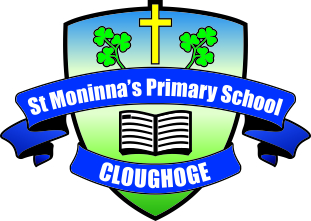 Pre- School Online application for September 2020.If your child is starting pre-school or primary school in September 2020, you can apply online between Tuesday 7 January 2020 and 12.00 noon on Thursday 30 January 2020. Please note that places are not allocated on a first come, first served basis and applications will only be considered after the closing date. Further information is available on the EA website under the Admissions section at – https://www.eani.org.uk/parents/admissionsDIGITAL ADMISSIONS SEPTEMBER 2020 INTAKE: Video https://www.eani.org.uk/school-management/ea-digital-admissions-online-resource-hub/videos-and-presentations To view the video, hold down the Ctrl button and hover the mouse over the link above. This will allow you to click on the link and view the video. 